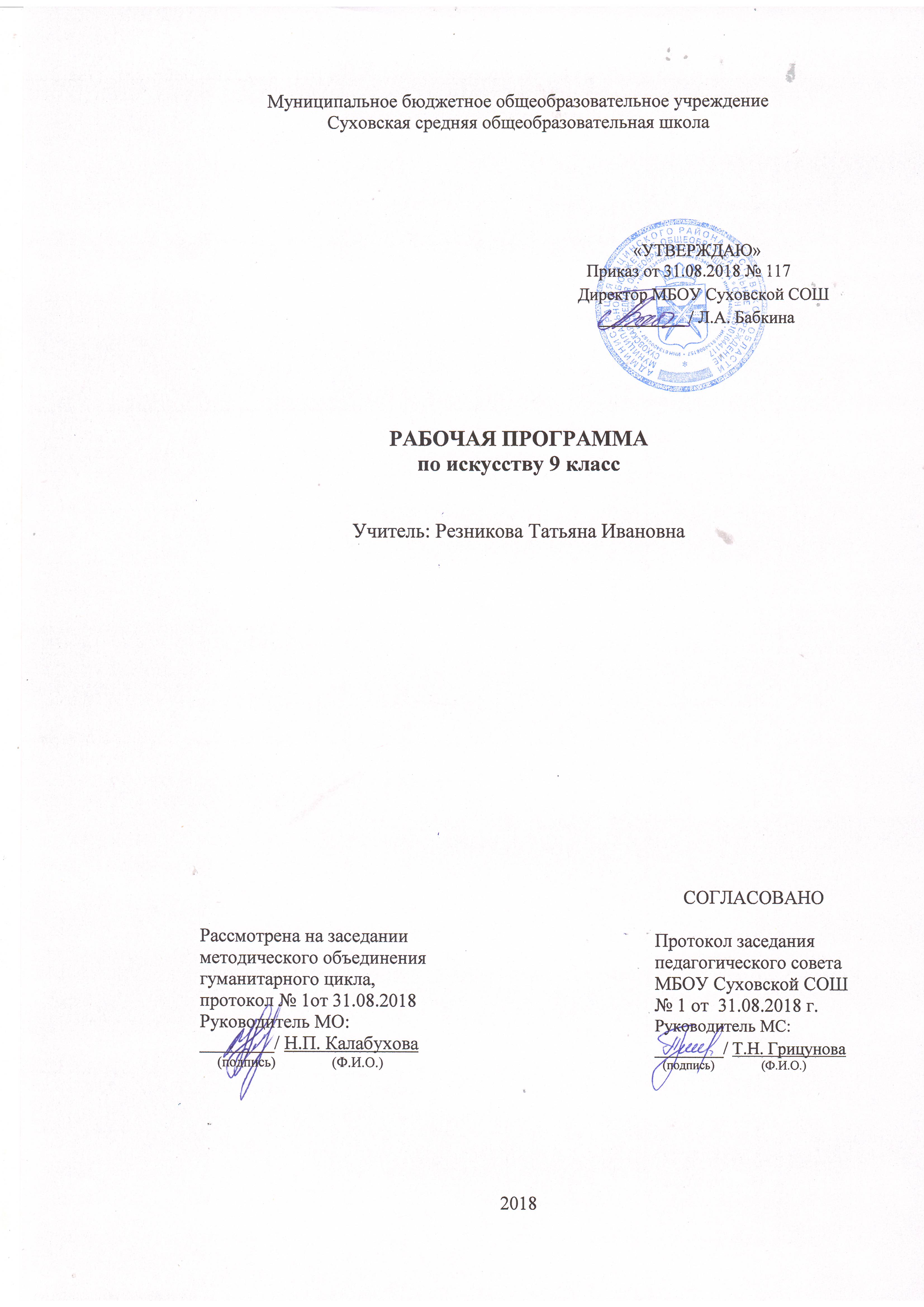 ПРОГНОЗИРУЕМЫЙ РЕЗУЛЬТАТ ИЗУЧЕНИЯ ПРЕДМЕТАПри изучении курса «Искусство» большое внимание должно уделяться культурной самоидентификации личности учащегося. Школьники научатся понимать национальное своеобразие фольклорных традиций мира, рассуждать о художественной ценности различных произведений современного искусства, анализировать и выявлять специфику основных средств выразительности в искусстве прошлого и настоящего.Общие представления учащихся об искусстве, сложившиеся в начальной школе, в основной школе дополняются, расширяются и углубляются за счет знакомства с новыми для них видами искусства, понимания их взаимосвязи, усвоения характерных особенностей и основных выразительных средств. Школьники также узнают о многообразии жанров искусства, специфике художественного языка, размышляют о единой образной природе и эмоциональном воздействии искусства на человека.Приоритетным направлением при изучении курса является развитие индивидуальных творческих способностей школьников, формирование устойчивого интереса к творческой деятельности. Овладевая разнообразными приемами художественного творчества, они учатся оценивать произведения искусства с позиции эстетических идеалов, выработанных человечеством. При этом основные акценты ставятся на эмоциональное восприятие духовного наследия, личное и коллективное участие в создании произведений в разных видах художественного творчества. Особое значение имеет аргументированное отстаивание собственного мнения о сущности различных явлений культуры, художественных достоинствах произведений искусства. Благодаря такому подходу учащиеся включаются в процесс активного познания и творческого освоения мира.В процессе обучения школьники активно осваивают образовательное пространство сети Интернет, самостоятельно осуществляют поиск информации о событиях культурной жизни в стране и за рубежом. Развитие умений ориентироваться в различных источниках информации, критически ее оценивать и интерпретировать способствует формированию навыков использования инновационных технологий, воплощению своих творческих планов и замыслов.Требования к уровню подготовки учащихся 9 классаВ результате изучения искусства на базовом уровне выпускник основной школы должен:знать/пониматьзначение разнообразных явлений культуры и искусства для формирования духовно-нравственных ориентации современного человека;функции искусства (социально-ориентирующая, практическая, воспитательная, зрелищная, внушающая, предвосхищающая будущее и др.);особенности художественного языка разных видов искусствауметьориентироваться в окружающем культурном пространстве; понимать значимость народного, религиозного, классического искусства в их соотношении с массовой культурой;осуществлять самостоятельный поиск и обработку» информации в области искусства, используя современные технологии;выражать собственные суждения и оценки о произведениях искусства прошлого и настоящего;использовать приобретенные знания, практические умения и навыки общения с искусством в учебной деятельностипри организации досуга, творчества, самообразования, при выборе направления своего культурного развития.СОДЕРЖАНИЕ УЧЕБНОГО ПРЕДМЕТАкласс (34 часа)Раздел 1. Воздействующая сила искусства - 9 часов.Выражение общественных идей в художественных образах. Искусство как способ идеологического воздействия на людей. Способность искусства внушать определенный образ мыслей, стиль жизни, изменять ценностные ориентации. Композиция и средства эмоциональной выразительности разных искусств.Синтез искусств в усилении эмоционального воздействия на человека.Примерный художественный материал:Знакомство с произведениями разных видов искусства, их оценка с позиции позитивных и/или негативных влияний на чувства и сознание человека (внушающая сила, воздействие на эмоции, манипуляция сознанием, поднятие духа и т. п.). Протест против идеологии социального строя в авторской песне, рок-музыке.Изобразительное искусство. Наскальная живопись, языческие идолы, амулеты. Храмовый синтез искусств. Триумфальные арки, монументальная скульптура,  архитектура и др. Искусство Великой Отечественной войны (живопись А. Дейнеки, П. Корина и др., плакаты И. Тоидзе и др.). Реклама (рекламные плакаты, листовки, клипы), настенная живопись (панно, мозаики, граффити).Музыка. Языческая культура дохристианской эпохи (ритуальные действа, народные обряды,  посвященные  основным вехам жизни  человека).  Духовная  музыка «Литургия»,«Всенощное бдение», «Месса» и др.). Музыкальная классика и массовые жанры (Л. Бетховен, П. Чайковский, А. Скрябин, С. Прокофьев, массовые песни). Песни военных лет и песни на военную тему. Музыка к кинофильмам (И. Дунаевский, Д. Шостакович, С. Прокофьев, А. Рыбников и др.). Современная эстрадная отечественная и зарубежная музыка. Песни и рок-музыка (В. Высоцкий, Б. Окуджава, А. Градский, А. Макаревич, В. Цой и др., современные рок-группы). Компенсаторная функция джаза (Дж. Гершвин, Д. Эллингтон, Э. Фицджеральд, Л. Утесов, А. Цфасман, Л. Чижик, А. Козлов и др.).Литература. Произведения поэтов и писателей XIX— XXI вв. Поэзия В. Маяковского. Стихи поэтов-фронтовиков, поэтов-песенников.Экранные искусства, театр. Рекламные видеоклипы. Кинофильмы 40—50-х гг. XXв.Экранизация опер, балетов, мюзиклов (по выбору учителя).Художественно-творческая деятельность учащихся:Показ возможностей манипуляции сознанием человека средствами плаката, рекламной листовки, видеоклипа и др., в которых одно и то же явление представлено в позитивном или негативном виде.Создание эскиза для граффити, сценария клипа, раскадровки мультфильма рекламно- внушающего характера.Подбор и анализ различных художественных произведений, использовавшихся в разные годы для внушения народу определенных чувств и мыслей.Создание художественного замысла и воплощение  эмоционально-образного содержания музыки сценическими средствами.Раздел 2. Искусство предвосхищает будущее - 7 часов.Порождающая энергия искусства – пробуждение чувств и сознания, способного к пророчеству. Миф о Кассандре. Использование иносказания, метафоры в различных видах искусства. Предупреждение средствами искусства о социальных опасностях. Предсказания в искусстве. Художественное мышление в авангарде науки. Научный прогресс и искусство. Предвидение сложных коллизий 20-21 веков в творчестве художников, композиторов, писателей авангарда. Предвосхищение будущих открытий в современном искусстве.Примерный художественный материал:Постижение художественных образов различных видов искусства, освоение их художественного языка. Оценка этих произведений с позиции предвосхищения будущего, реальности и вымысла.Изобразительное	искусство.	«Купание	красного	коня»	К. Петрова-Водкина,«Большевик» Б. Кустодиева, «Рождение новой планеты» К. Юона, «Черный квадрат» К. Малевича, «Герника» П. Пикассо и др. (по выбору учителя). Произведения Р. Делоне, У. Боччони, Д. Балла, Д. Северини и др. Живопись символистов (У. Блэйк, К. Фридрих и др.). Музыка. Сочинения С. Прокофьева, Д. Шостаковича, А. Шнитке и др. Музыкальные инструменты (терменвокс, волны Мартено, синтезатор). Цветомузыка, компьютерная музыка, лазерные шоу (Н. Римский-Корсаков, А. Скрябин, Артемьев, Э. Денисов, А. Рыбников, В. Галлеев, Ж. М. Жарр и др.). Авангардная музыка: додекафония, серийная, конкретная музыка, алеаторика (А.  Шенберг,  К.  Штокхаузен,  Айвз  и  др.).  Рок-  музыка.Литература. Произведения Р. Брэдбери, братьев Стругацких, А. Беляева, И. Ефремова и др. (по выбору учителя).Экранные  искусства,  театр.  Кинофильмы:  «Воспоминания  о  будущем»  X.   Райнла,«Гарри Поттер» К. Коламбуса, «Пятый элемент» Л. Бессона,    «Солярис» А. Тарковского,«Капитан Немо» В. Левина и др. (по выбору учителя).Художественно-творческая деятельность учащихся:Анализ явлений современного искусства (изобразительного, музыкального, литературы, кино, театра) с целью выявления скрытого пророчества будущего в произведениях современного искусства и обоснование своего мнения.Составление своего прогноза будущего средствами любого вида искусства.Создание компьютерного монтажа фрагментов музыкальных произведений (звукосочетаний) на тему «Музыка космоса».Раздел 3. Дар созидания. Практическая функция  - 11 часов.Эстетическое формирование искусством окружающей среды. Архитектура: планировка и строительство городов. Специфика изображений в полиграфии. Развитие дизайна и его значение в жизни современного общества. Произведения декоративно-прикладного искусства и дизайна как отражение практических и эстетических потребностей человека. Эстетизация быта. Функции легкой и серьезной музыки в жизни человека. Расширение изобразительных возможностей искусства в фотографии, кино и телевидении. Музыка в кино. Монтажность, «клиповость» современного художественного мышления. Массовые  и общедоступные искусства.Примерный художественный материал:Изучение особенностей художественных образов различных искусств, их оценка с позиций эстетических и практических функций. Знакомство с формированием окружающей среды архитектурой, монументальной скульптурой, декоративно- прикладным искусством в разные эпохи.Изобразительное искусство. Здания и архитектурные ансамбли, формирующие вид города или площади (Акрополь в Афинах, Соборная площадь Московского Кремля, панорама Петропавловской крепости и Адмиралтейства в Петербурге и др.), монументальная скульптура («Гаттамелата» Донателло, «Медный всадник» Э. Фальконе и др.); предметы мебели, посуды и др. Дизайн современной среды (интерьер, ландшафтный дизайн).Музыка. Музыка в окружающей жизни, быту. Музыка как знак, фон,  способ релаксации; сигнальная функция музыки и др. Музыка в звуковом и немом кино. Музыка в театре, на телевидении, в кино (на материале знакомых учащимся классических музыкальных произведений — по выбору учителя).Литература. Произведения русских и зарубежных писателей (А. Пушкин, Н. Гоголь, М. Салтыков-Щедрин, Н. Лесков, Л. Толстой, А. Чехов, С. Есенин и др.; У. Шекспир, Дж. Свифт, В. Скотт, Ж. Б. Мольер и др.) (из программы по литературе — по выбору учителя). Экранные  искусства,  театр.  Кинофильмы:  «Доживем  до  понедельника»  С. Ростоцкого,«Мы из джаза» К. Шахназарова, «Малыш и Карлсон, который живет на крыше» В. Плучека и М. Микаэляна, «Шербургские зонтики» Ж. Деми, «Человек дождя» Б. Левинсона, «Мулен Руж» Б. Лурмэна и др. (по выбору учителя).Художественно-творческая деятельность учащихся:Выполнение проекта (рисунок, чертеж, макет, описание) какого-либо предмета бытового предназначения. Проектирование детской игровой площадки; изготовление эскиза-проекта ландшафтного дизайна фрагмента сквера, парка или дизайна интерьера школьной рекреации, столовой.Оформление пригласительного билета, поздравительной открытки, эскиза одежды с использованием средств компьютерной графики.Создание эскиза панно, витража или чеканки для украшения фасада или интерьера здания. Украшение или изготовление эскиза украшения (художественная роспись, резьба, лепка) предмета быта.Разработка и проведение конкурса «Музыкальные пародии». Разработка эскизов костюмов и декораций к школьному музыкальному спектаклю. Составление программы концерта (серьезной и легкой музыки), конкурса, фестиваля искусств, их художественное оформление.Проведение исследования на тему «Влияние классической популярной музыки на состояние домашних растений и животных».Раздел 4. Искусство и открытие мира для себя  - 8 часов.Вопрос себе как первый шаг к творчеству. Красота творческого озарения. Совместная работа двух типов мышления в разных видах искусства. Творческое воображение на службе науки и искусства - новый взгляд на старые проблемы. Искусство в жизни выдающихся людей. Информационное богатство искусства.Специфика восприятия временных и пространственных искусств. Исследовательский проект.Примерный художественный материал:Изучение разнообразных взглядов на роль искусства и творческой деятельности в процессе знакомства с произведениями различных видов искусства.Изобразительное искусство. Примеры симметрии и асимметрии в искусстве и науке. Примеры понимания красоты в искусстве и науке: общее и особенное. Геометрические построения в искусстве (примеры золотого сечения в разных видах искусства). Изображение различных представлений о системе мира в графике. Декоративные композиции М. Эшера.Музыка. Миниатюры, произведения крупной формы. Вокально-хоровая, инструментально-симфоническая, сценическая музыка различных стилей и направлений (по выбору учителя). Искусство в жизни выдающихся деятелей науки и культуры (А. Бородин, М. Чюрленис, С. Рихтер, В. Наумов, С. Юдин, А. Эйнштейн и др.).Литература. Известные поэты и писатели о предназначении творчества (У. Шекспир, А. Пушкин, М. Лермонтов, Н. Гоголь, С. Есенин, И. Бунин, И. Шмелев — из программы по литературе по выбору учителя).Экранные искусства, театр. Кинофильмы: «Гамлет» Г. Козинцева, «Баллада о солдате» Г. Чухрая, «Обыкновенное чудо», «Юнона и Авось» М. Захарова, «Небеса обетованные»    Э.    Рязанова,    «Странствия    Одиссея»    А.  Михалкова-Кончаловского,«Вестсайдская  история»  Д.  Роббинса  и  Р.  Уайза,  «Страсти  Христовы»  М.     Гибсона,«Призрак оперы» Д. Шумахера и др. (по выбору учителя).Художественно-творческая деятельность учащихся:Исследовательский проект по выбору обучающихся. Создание компьютерной презентации, театрализованных постановок, видео - и фотокомпозиций, участие в виртуальных и реальных путешествиях, проведение конкурсов чтецов, музыкантов и др.КОНТРОЛЬНО-ИЗМЕРИТЕЛЬНЫЕ МАТЕРИАЛЫВ соответствии с нормативными требованиями, на основании Методического письма 2011 года для оценивания уровня подготовки учащихся по мировой художественной культуре используются следующие методические пособия:Гузик М.А., Кузьменко Е.М. Культура средневековья: занимательные игры: Кн. Для учащихся. – М.: Просвещение, 1999Гузик М.А., Культура Древнего Востока: занимательные игры: Кн. Для учащихся. – М.: Просвещение, 1997Челышева Т.В., Янике Ю.В. «Основы художественной культуры: МХК», тестовые задания. – М.: Владос, 1999Педагогом составлены тестовые задания, тексты и варианты контрольных и самостоятельных работ на основе рекомендаций Министерства образования и науки Челябинской области, включающие в себя темы 8 и 9 классов. Проверка теоретических знаний по предмету предполагает ответы на сформулированные вопросы, тесты с выбором правильного ответа, отгадывание кроссвордов по изученным темам, написание эссе, собственную интерпретацию в творческой художественной деятельности с концептуальным обоснованием, творческие проекты, исследовательская деятельность которых основана на теоретическом материале. Календарно-тематическое планирование по ИСКУССТВУ 9 класс (34 часа)Наименование рабочей программы Аннотация к рабочей программеРабочая программа по предмету «Искусство»Класс «9»Рабочая программа составлена на основе:- федерального компонента государственного образовательного стандарта основного общего образования по искусству (МХК);- примерной программы «Искусство 8-9 классы», авторы программы Г. П. Сергеева, И. Э. Кашекова, Е. Д. Критская. Сборник: «Программы для общеобразовательных учреждений: «Музыка 1-7 классы.  Искусство 8-9 классы» Москва,  Просвещение,  2011. - требований Основной образовательной программы СОО МБОУ Суховской СОШ;- положения о рабочей программе МБОУ Суховской СОШРабочая программа по предмету «Искусство»Класс «9»Учебники: Искусство. 8-9 классы : учеб. для общеобразоват. организаций / Г.П. Сергеева, И.Э. Кашекова, Е.Д. Критская. -  5-е изд., перераб. – М . : Просвещение, 2015Рабочая программа по предмету «Искусство»Класс «9»Количество   часов:  рабочая программа рассчитана на 1 учебный час  в неделю, общий объем – 34 часа в годРабочая программа по предмету «Искусство»Класс «9»Цели программы:развитие эмоционально-эстетического восприятия действительности, художественно-творческих способностей учащихся, образного и ассоциативного мышления, фантазии, зрительно-образной памяти, вкуса, художественных потребностей;воспитание культуры восприятия произведений изобразительного, декоративно- прикладного искусства, архитектуры и дизайна, литературы, музыки, кино, театра; освоение образного языка этих искусств на основе творческого опыта школьников;формирование устойчивого интереса к искусству, способности воспринимать его исторические и национальные особенности;приобретение знаний об искусстве как способе эмоционально-практического освоения окружающего мира и его преобразования; о выразительных средствах и социальных функциях музыки, литературы, живописи, графики, декоративно- прикладного искусства, скульптуры, дизайна, архитектуры, кино, театра;овладение умениями и навыками разнообразной художественной деятельности; предоставление возможности для творческого самовыражения и самоутверждения№ урокаТема урокаДата планируемаяДатафактическаяДомашнее заданиеВоздействующая сила искусства (8 часов)Воздействующая сила искусства (8 часов)Воздействующая сила искусства (8 часов)Воздействующая сила искусства (8 часов)Воздействующая сила искусства (8 часов)1-2Искусство и власть05.0912.09Стр. 102-1073-4Какими средствами воздействует искусство?19.0926.09Стр. 108-1155-6.Храмовый синтез искусств03.1010.10Стр. 116-1197-8Синтез искусств в театре, кино, на телевидении17.1024.10Стр. 120-121II.   Искусство предвосхищает будущее (7 часов)II.   Искусство предвосхищает будущее (7 часов)II.   Искусство предвосхищает будущее (7 часов)II.   Искусство предвосхищает будущее (7 часов)II.   Искусство предвосхищает будущее (7 часов)9Дар предвосхищения 07.11Стр. 122-12310Какие знания дает искусство?14.11Стр. 124-12511Предсказание в искусстве21.11Стр. 126-12912Художественное мышление в авангарде науки28.11Стр. 130-13113-14Художник и ученый05.1212.12Стр. 132-13515Обобщающий урок по темам разделов: «Воздействующая сила искусства», «Искусство предвосхищает будущее»19.12На данном уроке не предусмотре-ноIII.    Дар созидания  (15 часов)III.    Дар созидания  (15 часов)III.    Дар созидания  (15 часов)III.    Дар созидания  (15 часов)III.    Дар созидания  (15 часов)16Эстетическое формирование искусством окружающей среды26.12Стр. 136-13717Архитектура исторического города16.01Стр. 138-14118Архитектура современного города23.01Стр. 142-14519-20Специфика изображений в полиграфии30.0106.02Стр. 146-15121Развитие дизайна и его значение в жизни современного общества13.02Стр. 152-15522Декоративно-прикладное искусство20.02Стр. 156-16123-24Музыка в быту27.0206.03Стр. 162-16525Массовые, общедоступные искусства13.03Стр. 166-17326Изобразительная природа кино 20.03Стр. 174-17527Музыка в кино03.04Стр. 176-17728Особенности киномузыки10.04Стр. 178-17929Тайные смыслы образов искусства, или Загадки музыкальных хитов17.04Стр. 180-18130Обобщающий урок по  разделу «Дар созидания»24.04На данном уроке не предусмотре-ноIV.   Искусство и открытие мира для себя (2 часа)IV.   Искусство и открытие мира для себя (2 часа)IV.   Искусство и открытие мира для себя (2 часа)IV.   Искусство и открытие мира для себя (2 часа)IV.   Искусство и открытие мира для себя (2 часа)31Вопрос себе как первый шаг к творчеству01.05Стр. 182-18332Литературные страницы08.05Стр. 184-185V. Исследовательский проект (2 часа)V. Исследовательский проект (2 часа)V. Исследовательский проект (2 часа)V. Исследовательский проект (2 часа)V. Исследовательский проект (2 часа)33-34Исследовательский проект  15.0522.05Стр. 186-189ИТОГО: 34 часаИТОГО: 34 часаИТОГО: 34 часаИТОГО: 34 часаИТОГО: 34 часа